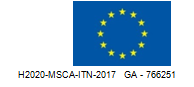 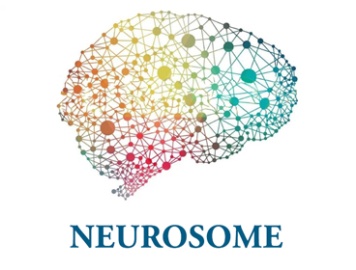 ESR APPLICATION FORMEXPLORING THE NEUROLOGICAL EXPOSOME (NEUROSOME)Applicant detailsPlease state your country of residence in the past 4 years (Modify as needed if years are split between countries)Please note: regulations of the MSCA program stipulate that researchers must not have resided or carried out their main activity (work, studies, etc.) in the country of their host organisation for more than 12 months in the 3 years immediately prior to their recruitment. Academic QualificationsDetails of your degree program(You can copy and paste this box again if you have more than 1 postgraduate qualification)Please note that eligible Applicants must have NOT been awarded a PhD already Please respect the word limits in the following sections –material exceeding the word limit will not be considered.Work experienceInsert or delete lines as needed Academic prizes, scholarships and awardsProvide details of any such awards you have received indicating the name of the award and basis of which the award was given. (e.g. University  Entrance  Scholarship  - awarded to students  with over 560 points in final school exam).Insert more lines as needed Research Achievements (max 500 words – any excess will not be considered)ReferencesPlease provide the details of 3 people that can be contacted to provide a reference for youPlease fill in the ESR positions (up to three) you would like to apply for:Personal Statement (max 1000 words)Final ConfirmationI have read carefully the criteria regarding the ESR definition and the mobility rule and I confirm that:Please fill in the form and save it as pdf file. Then, send your application by September 3, 2018 17:00 CET as a .pdf file (maximum acceptable file size: 10 MB) to denis@eng.auth.gr .Please read carefully the information you provided. Applications that are incomplete will not be accepted.NameDate of BirthSexAddressEmail addressPhone NumberCountry of CitizenshipYearfromtoCountry2017201620152014Primary degree Primary degree Primary degree Primary degree InstitutionCountryFrom (year registered):To (year registered):QualificationGrade (or Grade point average or %)Number of students in classRanking in class (if known or applicable)Description of degreeHas this degree been awarded and whenEmail address of institution for verificationYear of programSubjectsGrade/grade point average or % for that year Ranking in class (if known/if applicable)Postgraduate qualifications (e.g. Master)Postgraduate qualifications (e.g. Master)Postgraduate qualifications (e.g. Master)Postgraduate qualifications (e.g. Master)InstitutionCountryYear registered from:Year registered to:QualificationGrade (or Grade point average or %)Number of students in classRanking in class (if known or applicable)Description of degreeHas this degree been awarded and whenEmail address of institution for verification Other education (max 500 words)Please include any additional information relevant to your academic background or the projects you are applying for (e.g. training courses- please provide name location and dates)Employer nameJob TitlefromtoDuties and responsibilitiesNameDateDescriptionIn this section please describe:Your research experience to-date e.g. Research projects, publications, abstracts at meetings, patents etcDetails of any skills you have which prepare you for this training programme.NameEmail addressPhone numberInstitutional addressRelationship to youI’m interested in the following positions:1.2.3.This provides you with the opportunity to highlight information that has not been provided elsewhere. The following topics should be addressed:Why have you selected this (these) project(s)?Why do you believe that you are suited to this field of research?Please describe what you hope to attain and how it will assist you in achieving your career goals.Discuss any additional aspects which you feel will provide a better picture of your capability, motivation and interests.I am eligible as an early-stage researcher (at the date of recruitment by the host institution, I am in my first four years (full-time equivalent research experience) of my research career and I have not been awarded a doctoral degree)YES                         NO  I am eligible in terms of the mobility rule (in the last 3 years immediately before the recruitment date I have not resided or carried out my main activity (work, studies, etc.) in the country of the recruiting host institution)YES                         NO  I have answered all questions completely and truthfullyYES                         NO  